01-05.10.2018 2nd International Sofia Staff WeekInnovations in Public Health EducationProfesjonalnie na bardzo wysokim poziomie zorganizowany wyjazd szkoleniowy.Bardzo dobra opieka organizatorów, dopracowana w każdym szczególe.Każdego dnia inna tematyka zajęć w formie wykładów, seminariów i warsztatów.W trakcie pobytu nawiązałyśmy wiele nowych kontaktów zawodowych z uczestnikami z różnych krajów europejskich, co umożliwiło nam wymianę doświadczeń oraz poznanie standardów nauczania na innych uczelniach.W czasie wolnym zorganizowano m.in. wycieczkę w Góry Vitosha do Sofia Ancient Serdica Archaeological Complex.Magdalena i Gabriela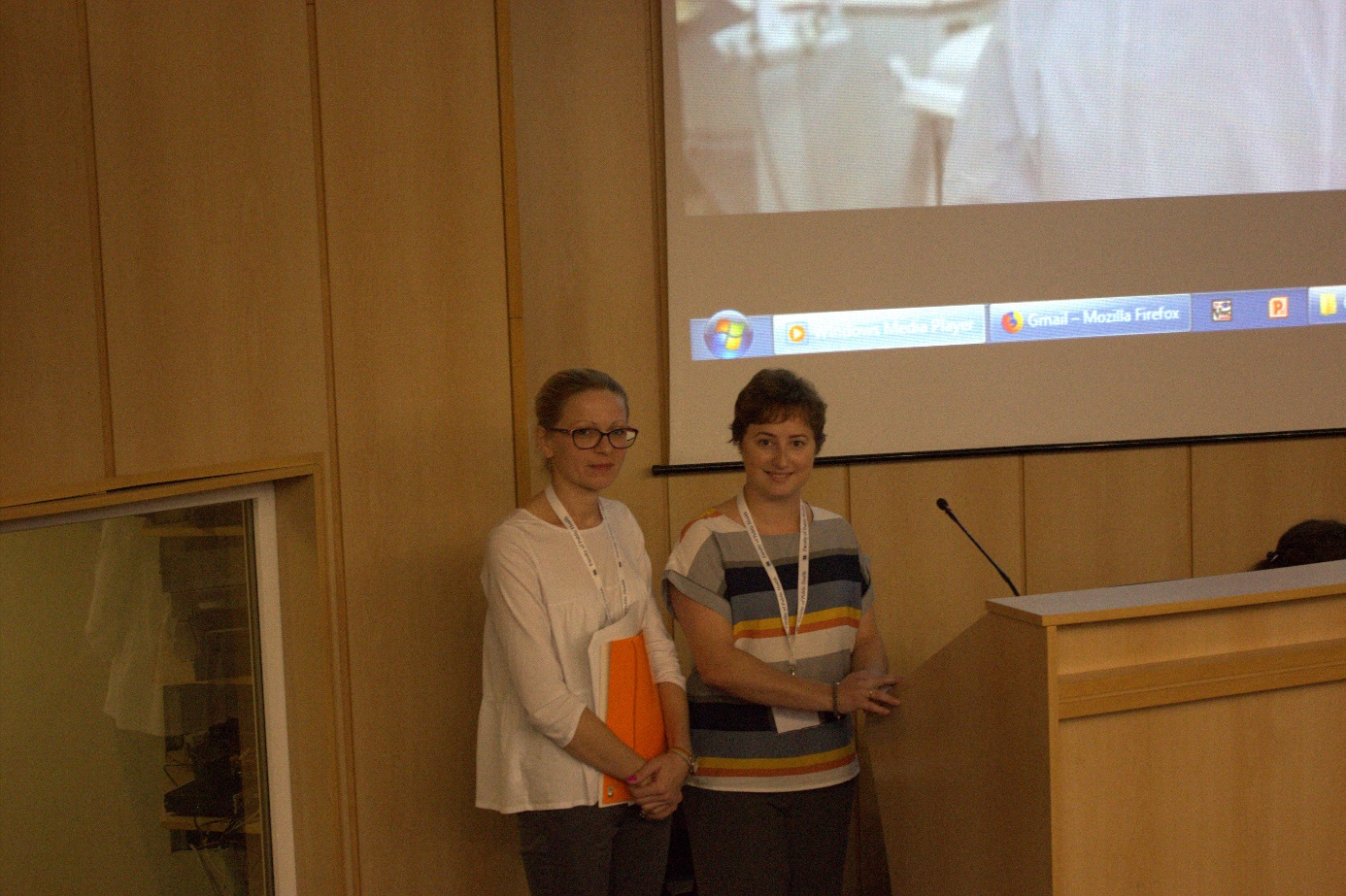 Przedstawienie działalności naszej uczelni.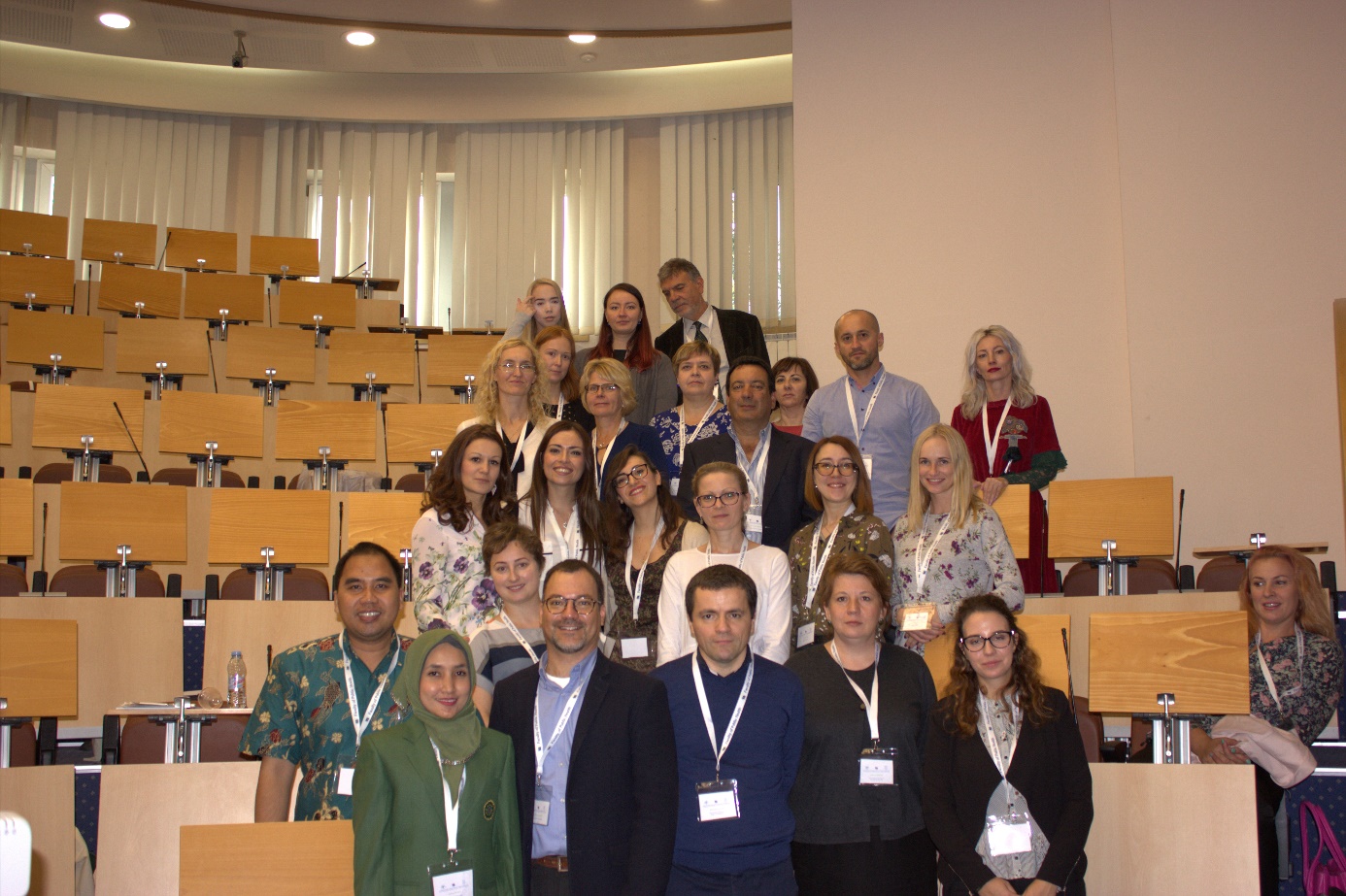 Wszyscy uczestnicy 2nd International Sofia Staff Week.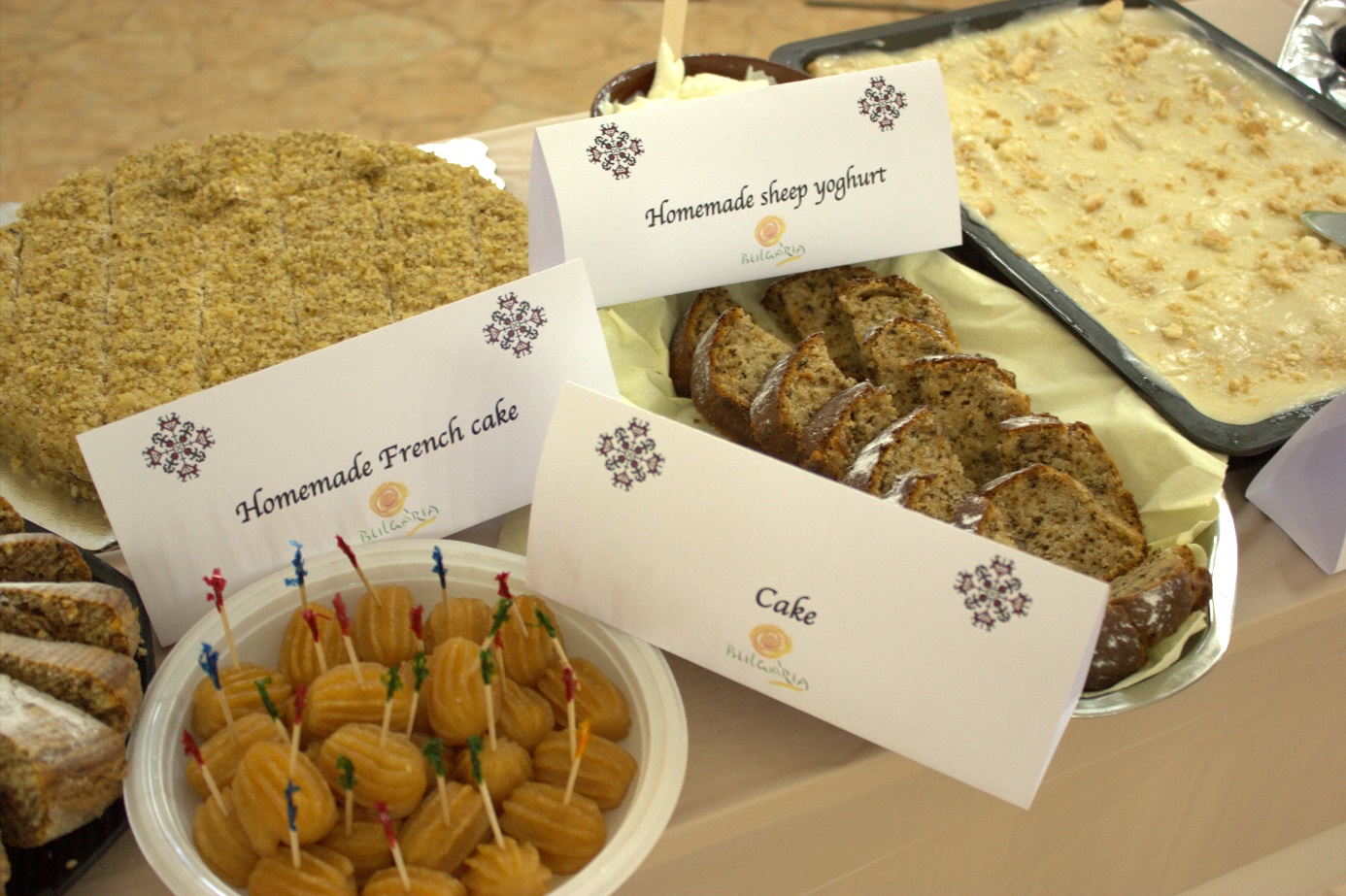 Bułgarskie specjały.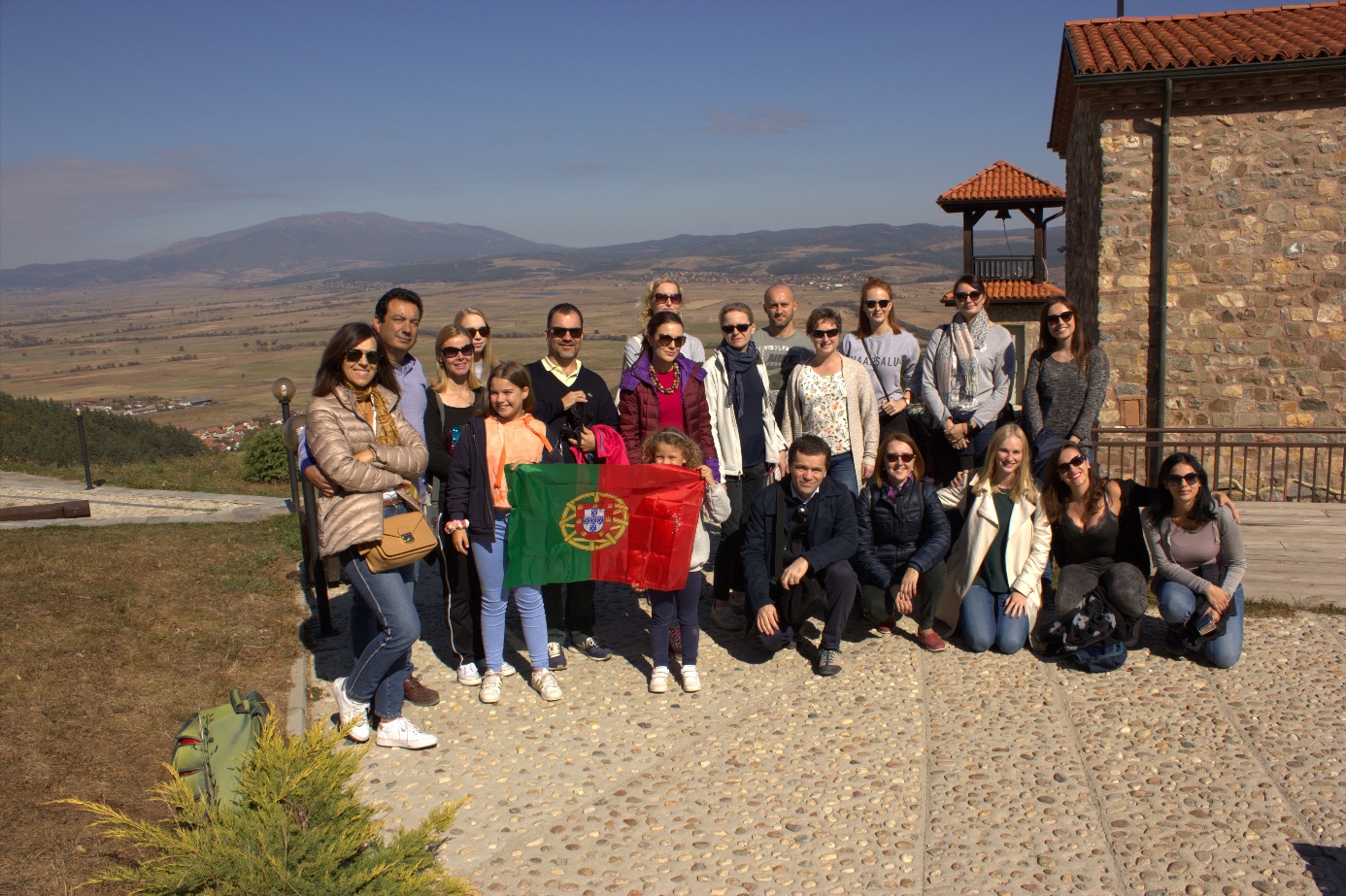 Sofia Ancient Serdica Archaeological Complex.